Til (elever trinn/fag/skole)Hvordan ser energiframtida ut der du bor?Vi er avhengige av energi til alt fra dusjing og mobilbruk til matproduksjon og transport, og framtidas energibehov er økende. Samtidig må vi endre måten vi bruker energi på for å begrense den globale oppvarminga. Derfor må vi bli bedre på å bruke energien mer effektivt og til å bygge ut fornybar energi. Vi må også finne ut hvordan vi kan gjøre det på en måte som ikke går urimelig mye ut over noen personer, grupper eller naturen rundt oss. Her er det altså mange hensyn å ta for å finne løsninger som fungerer. Derfor trenger vi deres hjelp.Fornybar Norge og Offshore Norge er organisasjoner for selskaper som jobber med enten fornybar energi eller olje- og gassutvinning på norsk sokkel. Vi jobber for å lykkes med energiomstillingen og samtidig opprettholde og skape nye arbeidsplasser og inntekter for Norge. Vi ønsker å høre fra dere som skal leve i framtida om hvilke løsninger som kan fungere der dere bor. Vi ønsker at dere skal:undersøke hva innbyggerne mener om å opprette ulike former for ny energiproduksjon i deres kommune. Ut fra svarene i undersøkelsen og vurderinger dere gjør selv, ønsker vi at dere gir en anbefaling om det bør bygges ut ny energiproduksjon i kommunen eller ikke. beskrive hvilken type energiproduksjon dere anbefaler dersom kommunen skal produsere mer energi, og hvor et slikt produksjonsanlegg bør plasseres.foreslå hvordan kommunen kan bruke mindre energi eller bruke energien mer effektivt. Først kan det være lurt å få oversikt over den nåværende energisituasjonen i kommunen. Denne nettsiden er en god start: Microsoft Power BIVi håper dere vil hjelpe oss med dette. Løsningene deres for hvordan vi bør møte framtidas energibehov vil vi ha innen 1. juni 2024. Anbefalingene deres må begrunnes ut ifra sosiale, miljømessige og økonomiske forhold, og tiltakene må la seg gjøre, både naturfaglig og teknologisk.Med vennlig hilsenMålfrid Rønnevik			Brynhild Totland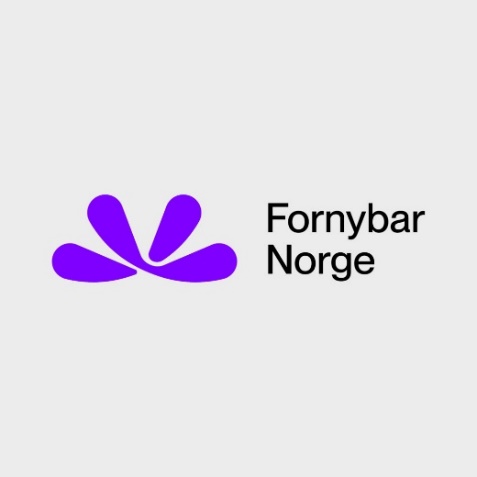 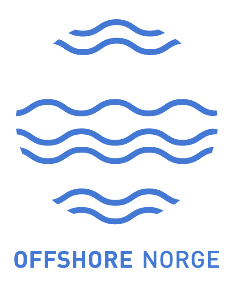 